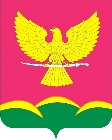 АДМИНИСТРАЦИЯ НОВОТИТАРОВСКОГОСЕЛЬСКОГО ПОСЕЛЕНИЯ ДИНСКОГО РАЙОНАПОСТАНОВЛЕНИЕот 18.03.2021                                                                                              № 117                                                                                                                                                            станица НовотитаровскаяО внесении изменений в постановление администрации Новотитаровского сельского поселения Динского района
от 18.02.2019 № 80 «О порядке организации и проведения рейтингового голосования по отбору общественных территорий, подлежащих благоустройству в первоочередномпорядке на территории Новотитаровского сельского поселения Динского района»В соответствии с Постановлением главы администрации (губернатора) Краснодарского края от 8 февраля 2021 г. № 61 «О внесении изменений в постановление главы администрации (губернатора) Краснодарского края от 31 января 2019 г. № 36/1 «О порядке организации и проведения рейтингового голосования по отбору общественных территорий муниципальных образований Краснодарского края, подлежащих благоустройству в первоочередном порядке», руководствуясь ст. 59 Устава Новотитаровского сельского поселения Динского района, п о с т а н о в л я ю:1. Внести в постановление администрации Новотитаровского сельского поселения Динского района от 18.02.2019 № 80 «О порядке организации и проведения рейтингового голосования по отбору общественных территорий, подлежащих благоустройству в первоочередном порядке на территории Новотитаровского сельского поселения Динского района» следующие изменения:1.1. Наименование изложить в следующей редакции: «О порядке организации и проведения рейтингового голосования по отбору общественных территорий Новотитаровского сельского поселения Динского района подлежащих благоустройству».1.2. Пункт 1 изложить в следующей редакции:«1. Утвердить порядке организации и проведения рейтингового голосования по отбору общественных территорий Новотитаровского сельского поселения Динского района подлежащих благоустройству.».1.3. Изложить приложение к постановлению администрации Новотитаровского сельского поселения Динского района от 18.02.2019 № 80 «О порядке организации и проведения рейтингового голосования по отбору общественных территорий, подлежащих благоустройству в первоочередном порядке на территории Новотитаровского сельского поселения Динского района» в новой редакции (прилагается).2. Отделу по общим и правовым вопросам администрации Новотитаровского сельского поселения Динского района (Омельченко) обнародовать и разместить настоящее постановление на официальном сайте администрации Новотитаровского сельского поселения Динского района в сети Интернет www/novotitarovskay.info.3. Контроль за выполнением настоящего постановления возложить на заместителя главы Новотитаровского сельского поселения (Черныш Г.Н).4. Настоящее постановление вступает в силу после его обнародования.Глава Новотитаровского Сельского поселения                                                                         С.К. Кошман